SUMMARYTo build a long- term career in Logistics, Shipping, Administration, Coordination and Operations that offers professional growth and continuous learning opportunities.HIGHLIGHTSAbility to effectively interact with members at all levels of the organization.Flexible to different kinds of work environment.Willingness to learn and work hard.Adaptive team playerCustomer service-oriented Computer proficiency.AC		ACCOMPLISHMENTSWorked with company systems such as Live Support and diligently completed all assigned tasks, working overtime as needed.Boosted customer satisfaction ratings.Researched, calmed and rapidly resolved client conflicts to prevent loss of key accounts.Promoted two pay grades within 4 years.Awarded the "GOING THE EXTRA MILE" award at MAERSK LINE in January, 2015 & July, 2015.Awarded the "Champ of the Month" award at MAERSK LINE in November, 2015.EXPERIENCE
01/2016 TO Current	DOCUMENTATION SPECIALIST			U.A.S.C (SAG) － MUMBAI, MAHARASHTRAResponsible for managing U.A.S.C (SAG) Saudi Arabia – Documentation process.Handling key clients (SABIC, SUMITOMO, VINMAR, SCHENKER)Responsible for the execution of export documentation requirements for Shipments originating in the Saudi to destinations globally. Generating Bill of lading.Arrange details of shipments with forwarders, carriers as necessary for exports.Ensure that all documentation meets export regulations.Transacting of daily shipments & Co-Ordinate with front office for smooth operations.03/2012 to 01/2016	ASSOCIATE 			MAERSK LINE － MUMBAI, MAHARASHTRAResponsible for managing Maersk line Germany &Malaysia Cluster – Bookings process.Responsible for Activation and confirmation of General, hazardous, Reefer and Out of Gauge cargo.End to End Dangerous Goods Process.  Vessel Scheduling, Equipment tracking and checking equipment at available depot.Generating process improvement ideas and implementing them to level the process.  Managing process matrix such as Customer Charter, Efficiency and CE  deliverables.Reviewed new customer orders and requests and manually entered data into a centralized database.Communicated all emergencies, delays due to weather and carrier schedule changes to customers.EDUCATION2011			M.B.A (Marketing): MUMBAI UNIVERSITY
			MUMBAI, MAHARASHTRA, INDIA
			Secured 65%2009			BACHELOR OF MANAGEMENT STUDIES : MUMBAI UNIVERSITY
			MUMBAI, MAHARASHTRA, INDIA
			Secured 58%PERSONAL DETAILS		Date of Birth		: 25th May-1988
Job Seeker First Name / CV No: 1811484Click to send CV No & get contact details of candidate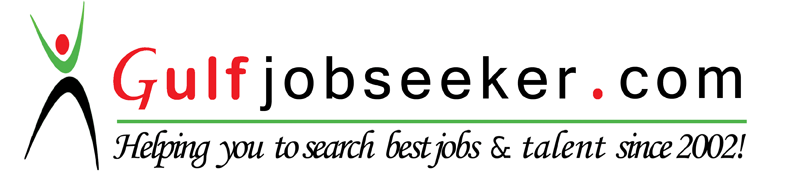 